ДЕТАЛІЗАЦІЯ БЮДЖЕТУ*№ п/пНайменування товарів (робіт, послуг)Кількість, од.Ціна за одиницю, грнВартість, грн1Лекції та тренінги, зокрема про Кліматичний колаж:ЗОШ №2(у розрахунку на кількість учнів та вчителів):5 тренінгів для вчителів2.08.21-10.08.213 тренінги з батьками 06.09.21-12.09.2130 лекцій учнямЗОШ №4(у розрахунку на кількість учнів та вчителів):5 тренінгів для вчителів15.08.21- 17.08.213 тренінги батькам14.09.21- 16.09.2154 лекції учням100700700002Інформаційні матеріали:10050100002-реклама Facebook, Instagram1400040002-Цікаві анкети (колаж) А4 двосторонні з пам’яткою95619562- Інструкція із сортування А3 або А2 односторонні 10022002-Дизайн 1010010002Ватмани (колаж)20020400-Банер з віконцями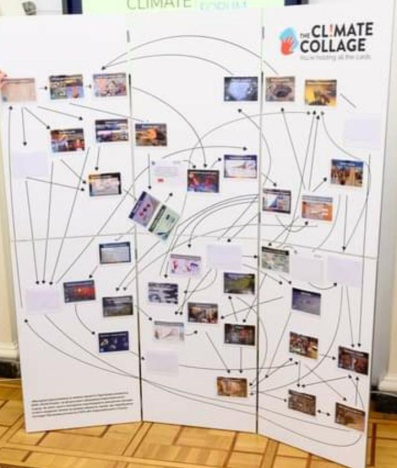 2300060003Набір контейнерів для сортування відходів(школи №2) 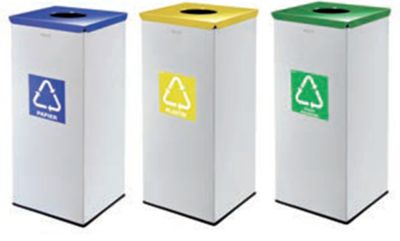 Об’єм 3*50 лВисота контейнера 70 смШирина 30 см4026551062004Логістичні витрати (транспортування, доставка) додаткові матеріали, екопродукція для програми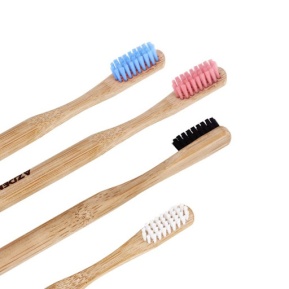 Бамбукові щітки до лекції «Як бамбукова щітка світ рятує»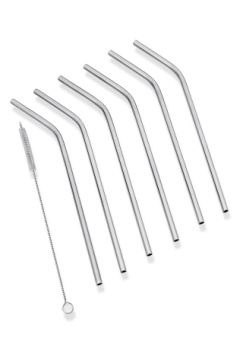 Металева соломинка до леції «1 пластикова соломинка=1 морське життя»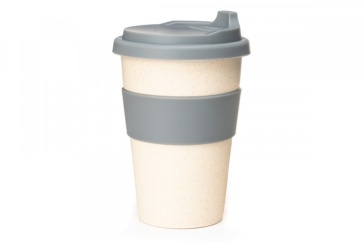 Бамбуково-силіковані багаторазові чашки до лекції «Кава в свою чашку»100520052005Бокси-автомати: пластикові пляшки і забезпечення кормуКонтейнери за прикладом проекту “Япомога” – автомати, які будуть приймати пластикові пляшки 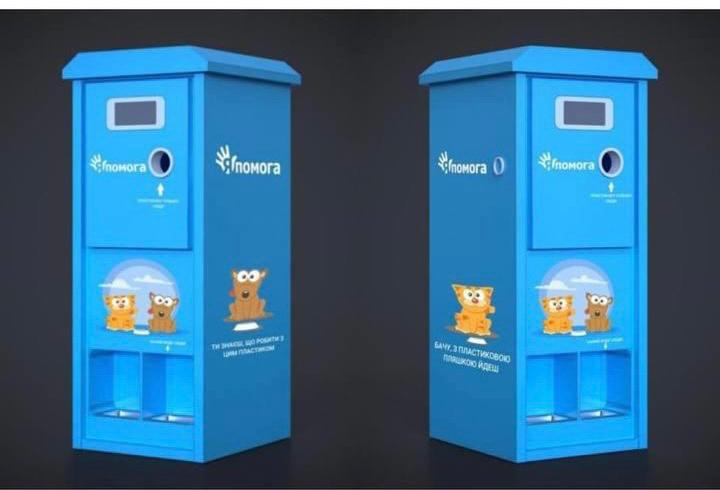 2 чи 46000240006Еко набори для демонстрації та винагороду за якісне втілення практичних занять (металева соломинка, еко-сумка та маленька торбинка-сітка вагових товарів, мочалки з люфи)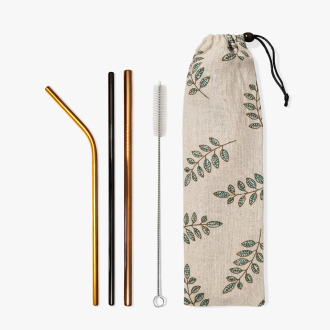 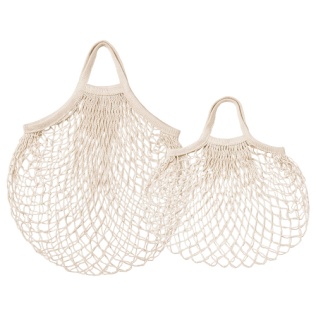 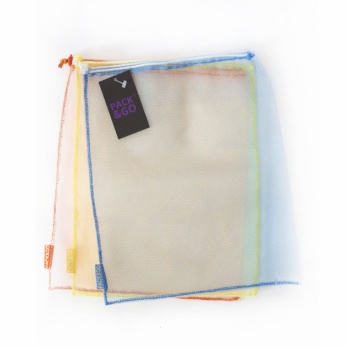 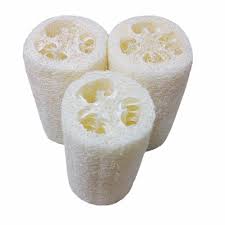 10025022000Всього Всього Всього Всього 249956